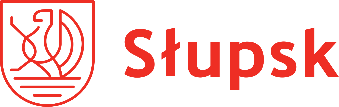 ………………………………………………                                                                                             ……………………………………………  (imię i nazwisko kandydata)                                                                                                         (miejscowość, data)………………………………………………………………………………………………       (adres zamieszkania)OŚWIADCZENIEOświadczam, że nie byłem/byłam* skazany/skazana* prawomocnym wyrokiem za umyślne przestępstwo lub umyślne przestępstwo skarbowe.…………………………………………………….                                                                                                                                             (podpis kandydata)*niepotrzebne skreślić